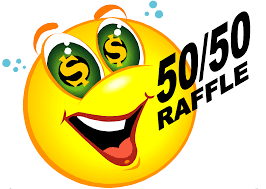 Drawing is each Saturday at 8:00 pmSales start after the drawing on Saturday at 8:30 pmSales end the following Saturday at 7:45 pmWinner need not be present to win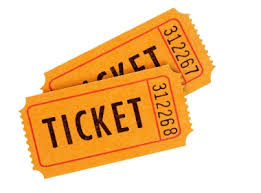 One Ticket for $1.00Six Tickets for $5.00Fifteen Tickets for $10.00Drawing DateTotal SalesWinnerWinner’s Amount12/12/2020178Rich H8912/19/2020220Linda W11012/26/202045Mary C22.5001/02/2021136Bill C6801/09/2021